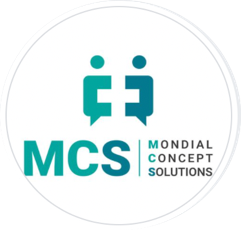 FICHE DE PRÉ-INSCRIPTION à compléter, signer et à envoyer par mail à : mondialconceptsolutions@gmail.comNOM de la formation « POUR MIEUX GÉRER LE HANDICAP »Formule complète 3j x 7h (10 modules)					oE-learning via HEALTH PERFORMANCE				oENTREPRISENOM & AdressePARTICIPANTNOM - PrénomAdresseMajeur									oMineur									oPersonnel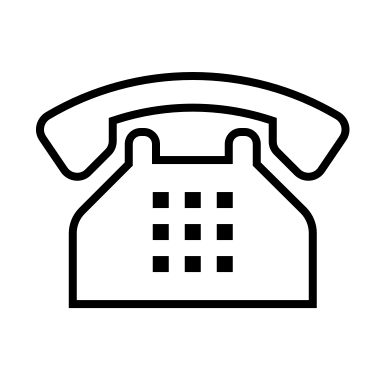 Professionnel: e-mail PersonnelSITUATION ACTUELLENiveau d’étudeSalarié(e)									oChef d’entreprise								oProfession libérale								oProfessionnel de santé							oAutre (préciser)INFORMATION COMPLÉMENTAIREQui avertir en cas de nécessité ? (Nom, prénom, N° tél., lien de parenté)Besoin ou demande particulière - PSH					oDate					Signature/Cachet Entreprise